Зарегистрировано в Минюсте России 12 ноября 2020 г. N 60867ФЕДЕРАЛЬНАЯ СЛУЖБА ПО НАДЗОРУ В СФЕРЕ ОБРАЗОВАНИЯ И НАУКИПРИКАЗот 14 августа 2020 г. N 831ОБ УТВЕРЖДЕНИИ ТРЕБОВАНИЙК СТРУКТУРЕ ОФИЦИАЛЬНОГО САЙТА ОБРАЗОВАТЕЛЬНОЙ ОРГАНИЗАЦИИВ ИНФОРМАЦИОННО-ТЕЛЕКОММУНИКАЦИОННОЙ СЕТИ "ИНТЕРНЕТ"И ФОРМАТУ ПРЕДСТАВЛЕНИЯ ИНФОРМАЦИИВ соответствии с пунктом 8 Правил размещения на официальном сайте образовательной организации в информационно-телекоммуникационной сети "Интернет" и обновления информации об образовательной организации, утвержденных постановлением Правительства Российской Федерации от 10 июля 2013 г. N 582 (Собрание законодательства Российской Федерации, 2013, N 29, ст. 3964), приказываю:1. Утвердить прилагаемые Требования к структуре официального сайта образовательной организации в информационно-телекоммуникационной сети "Интернет" и формату представления информации.2. Настоящий приказ вступает в силу с 1 января 2021 года и действует по 31 декабря 2026 года.И.о. руководителяС.М.РУКАВИШНИКОВУтвержденыприказом Федеральной службы по надзорув сфере образования и наукиот 14.08.2020 N 831ТРЕБОВАНИЯК СТРУКТУРЕ ОФИЦИАЛЬНОГО САЙТА ОБРАЗОВАТЕЛЬНОЙ ОРГАНИЗАЦИИВ ИНФОРМАЦИОННО-ТЕЛЕКОММУНИКАЦИОННОЙ СЕТИ "ИНТЕРНЕТ"И ФОРМАТУ ПРЕДСТАВЛЕНИЯ ИНФОРМАЦИИ1. Настоящие Требования определяют структуру официального сайта образовательной организации в информационно-телекоммуникационной сети "Интернет" (далее - Сайт), а также формат представления образовательной организацией информации, обязательной к размещению на Сайте в соответствии со статьей 29 Федерального закона от 29 декабря 2012 г. N 273-ФЗ "Об образовании в Российской Федерации" <1> (далее - информация).--------------------------------<1> Собрание законодательства Российской Федерации, 2012, N 53, ст. 7598; 2019, N 52, ст. 7796.2. Для размещения информации на Сайте образовательной организацией должен быть создан специальный раздел "Сведения об образовательной организации" (далее - специальный раздел). Информация в специальном разделе представляется в виде набора страниц и (или) иерархического списка и (или) ссылок на другие разделы Сайта. Информация должна иметь общий механизм навигации по всем страницам специального раздела. Механизм навигации должен быть представлен на каждой странице специального раздела.Доступ к специальному разделу должен осуществляться с главной (основной) страницы Сайта, а также из основного навигационного меню Сайта.Страницы специального раздела должны быть доступны в информационно-телекоммуникационной сети "Интернет" без дополнительной регистрации, содержать указанную в подпунктах 3.1 - 3.13 пункта 3 настоящих Требований информацию, а также доступные для посетителей Сайта ссылки на файлы, снабженные информацией, поясняющей назначение данных файлов.Допускается размещение в специальном разделе иной информации, которая размещается, опубликовывается по решению образовательной организации и (или) размещение, опубликование которой является обязательным в соответствии с законодательством Российской Федерации <2>.--------------------------------<2> Пункт 6 части 2 статьи 29 Федерального закона от 29 декабря 2012 г. N 273-ФЗ "Об образовании в Российской Федерации".3. Специальный раздел должен содержать подразделы:"Основные сведения";"Структура и органы управления образовательной организацией";"Документы";"Образование";"Руководство. Педагогический (научно-педагогический) состав";"Материально-техническое обеспечение и оснащенность образовательного процесса";"Платные образовательные услуги";"Финансово-хозяйственная деятельность";"Вакантные места для приема (перевода) обучающихся";"Доступная среда";"Международное сотрудничество".Подраздел "Образовательные стандарты и требования" создается в специальном разделе при использовании федеральных государственных образовательных стандартов, федеральных государственных требований или образовательных стандартов, разработанных и утвержденных образовательной организацией самостоятельно (далее - утвержденный образовательный стандарт), требований, устанавливаемых образовательными организациями высшего образования (далее - самостоятельно устанавливаемые требования) (при их наличии).(в ред. Приказа Рособрнадзора от 07.05.2021 N 629)Подраздел "Стипендии и меры поддержки обучающихся" создается в специальном разделе при предоставлении стипендий и иных мер социальной, материальной поддержки обучающимся (воспитанникам).Подраздел "Организация питания в образовательной организации" создается в специальном разделе государственными и муниципальными общеобразовательными организациями.(абзац введен Приказом Рособрнадзора от 12.01.2022 N 24)3.1. Главная страница подраздела "Основные сведения" должна содержать информацию:о полном и сокращенном (при наличии) наименовании образовательной организации;о дате создания образовательной организации;об учредителе (учредителях) образовательной организации;о наименовании представительств и филиалов образовательной организации (при наличии) (в том числе, находящихся за пределами Российской Федерации);о месте нахождения образовательной организации, ее представительств и филиалов (при наличии);о режиме и графике работы образовательной организации, ее представительств и филиалов (при наличии);о контактных телефонах образовательной организации, ее представительств и филиалов (при наличии);об адресах электронной почты образовательной организации, ее представительств и филиалов (при наличии);об адресах официальных сайтов представительств и филиалов образовательной организации (при наличии) или страницах в информационно-телекоммуникационной сети "Интернет";о местах осуществления образовательной деятельности, в том числе сведения об адресах мест осуществления образовательной деятельности, которые в соответствии с частью 4 статьи 91 Федерального закона от 29 декабря 2012 г. N 273-ФЗ "Об образовании в Российской Федерации" не включаются в соответствующую запись в реестре лицензий на осуществление образовательной деятельности.(в ред. Приказа Рособрнадзора от 09.08.2021 N 1114)3.2. Главная страница подраздела "Структура и органы управления образовательной организацией" должна содержать информацию:о структуре и об органах управления образовательной организации с указанием наименований структурных подразделений (органов управления);о фамилиях, именах, отчествах (при наличии) и должностях руководителей структурных подразделений;о местах нахождения структурных подразделений (органов управления) образовательной организации (при наличии структурных подразделений (органов управления);об адресах официальных сайтов в информационно-телекоммуникационной сети "Интернет" структурных подразделений (органов управления) образовательной организации (при наличии официальных сайтов);об адресах электронной почты структурных подразделений (органов управления) образовательной организации (при наличии электронной почты);о положениях о структурных подразделениях (об органах управления) образовательной организации с приложением указанных положений в виде электронных документов, подписанных электронной подписью в соответствии с Федеральным законом от 6 апреля 2011 г. N 63-ФЗ "Об электронной подписи" <3> (далее - электронный документ) (при наличии структурных подразделений (органов управления).(в ред. Приказа Рособрнадзора от 07.05.2021 N 629)--------------------------------<3> Собрание законодательства Российской Федерации, 2011, N 15, ст. 2036; 2020, N 24, ст. 3755.3.3. На главной странице подраздела "Документы" должны быть размещены следующие документы в виде копий и электронных документов (в части документов, самостоятельно разрабатываемых и утверждаемых образовательной организацией):устав образовательной организации;свидетельство о государственной аккредитации (с приложениями) (при наличии);правила внутреннего распорядка обучающихся;правила внутреннего трудового распорядка;коллективный договор (при наличии);отчет о результатах самообследования;предписания органов, осуществляющих государственный контроль (надзор) в сфере образования, отчеты об исполнении таких предписаний (до подтверждения органом, осуществляющим государственный контроль (надзор) в сфере образования, исполнения предписания или признания его недействительным в установленном законом порядке) (при наличии);локальные нормативные акты образовательной организации по основным вопросам организации и осуществления образовательной деятельности, в том числе регламентирующие:правила приема обучающихся;режим занятий обучающихся;формы, периодичность и порядок текущего контроля успеваемости и промежуточной аттестации обучающихся;порядок и основания перевода, отчисления и восстановления обучающихся;порядок оформления возникновения, приостановления и прекращения отношений между образовательной организацией и обучающимися и (или) родителями (законными представителями) несовершеннолетних обучающихся.3.4. Подраздел "Образование" должен содержать информацию:а) о реализуемых образовательных программах, в том числе о реализуемых адаптированных образовательных программах, с указанием в отношении каждой образовательной программы:форм обучения;нормативного срока обучения;срока действия государственной аккредитации образовательной программы (при наличии государственной аккредитации), общественной, профессионально-общественной аккредитации образовательной программы (при наличии общественной, профессионально-общественной аккредитации);языка(х), на котором(ых) осуществляется образование (обучение);учебных предметов, курсов, дисциплин (модулей), предусмотренных соответствующей образовательной программой;практики, предусмотренной соответствующей образовательной программой;об использовании при реализации образовательной программы электронного обучения и дистанционных образовательных технологий;б) об описании образовательной программы с приложением образовательной программы в форме электронного документа или в виде активных ссылок, непосредственный переход по которым позволяет получить доступ к страницам Сайта, содержащим информацию, указанную в подпункте "б" подпункта 3.4 пункта 3 настоящих Требований, в том числе:об учебном плане с приложением его в виде электронного документа;об аннотации к рабочим программам дисциплин (по каждому учебному предмету, курсу, дисциплине (модулю), практики, в составе образовательной программы) с приложением рабочих программ в виде электронного документа;о календарном учебном графике с приложением его в виде электронного документа;о методических и иных документах, разработанных образовательной организацией для обеспечения образовательного процесса, а также рабочей программы воспитания и календарного плана воспитательной работы, включаемых в основные образовательные программы в соответствии с частью 1 статьи 12.1 Федерального закона от 29 декабря 2012 г. N 273-ФЗ "Об образовании в Российской Федерации", в виде электронного документа;(в ред. Приказа Рособрнадзора от 09.08.2021 N 1114)в) о численности обучающихся по реализуемым образовательным программам, в том числе:(в ред. Приказа Рособрнадзора от 09.08.2021 N 1114)об общей численности обучающихся;о численности обучающихся за счет бюджетных ассигнований федерального бюджета (в том числе с выделением численности обучающихся, являющихся иностранными гражданами);о численности обучающихся за счет бюджетных ассигнований бюджетов субъектов Российской Федерации (в том числе с выделением численности обучающихся, являющихся иностранными гражданами);о численности обучающихся за счет бюджетных ассигнований местных бюджетов (в том числе с выделением численности обучающихся, являющихся иностранными гражданами);о численности обучающихся по договорам об образовании, заключаемых при приеме на обучение за счет средств физического и (или) юридического лица (далее - договор об оказании платных образовательных услуг) (в том числе с выделением численности обучающихся, являющихся иностранными гражданами).Образовательные организации, реализующие общеобразовательные программы, дополнительно указывают наименование образовательной программы.Образовательные организации, реализующие профессиональные образовательные программы, дополнительно, для каждой образовательной программы указывают информацию:об уровне образования;о коде и наименовании профессии, специальности, направления подготовки, научной специальности;(в ред. Приказа Рособрнадзора от 07.05.2021 N 629)о направлениях и результатах научной (научно-исследовательской) деятельности и научно-исследовательской базе для ее осуществления (для образовательных организаций высшего образования и образовательных организаций дополнительного профессионального образования) (при осуществлении научной (научно-исследовательской) деятельности);о результатах приема по каждой профессии, по каждой специальности среднего профессионального образования, по каждому направлению подготовки или специальности высшего образования, научной специальности с различными условиями приема:(в ред. Приказа Рособрнадзора от 07.05.2021 N 629)на места, финансируемые за счет бюджетных ассигнований федерального бюджета;на места, финансируемые за счет бюджетных ассигнований бюджетов субъектов Российской Федерации;на места, финансируемые за счет бюджетных ассигнований местных бюджетов;по договорам об оказании платных образовательных услуг;о средней сумме набранных баллов по всем вступительным испытаниям (при наличии вступительных испытаний);о результатах перевода;о результатах восстановления и отчисления;г) о лицензии на осуществление образовательной деятельности (выписке из реестра лицензий на осуществление образовательной деятельности).3.5. Главная страница подраздела "Образовательные стандарты и требования" должна содержать информацию:(в ред. Приказа Рособрнадзора от 07.05.2021 N 629)о применяемых федеральных государственных образовательных стандартах, федеральных государственных требованиях с приложением их копий или размещением гиперссылки на действующие редакции соответствующих документов;(в ред. Приказа Рособрнадзора от 07.05.2021 N 629)об утвержденных образовательных стандартах, самостоятельно устанавливаемых требованиях с приложением образовательных стандартов, самостоятельно устанавливаемых требований в форме электронного документа или в виде активных ссылок, непосредственный переход по которым позволяет получить доступ к образовательному стандарту, самостоятельно устанавливаемым требованиям в форме электронного документа.(в ред. Приказа Рособрнадзора от 07.05.2021 N 629)3.6. Главная страница подраздела "Руководство. Педагогический (научно-педагогический) состав" должна содержать следующую информацию:а) о руководителе образовательной организации, в том числе:фамилия, имя, отчество (при наличии);наименование должности;контактные телефоны;адрес электронной почты;б) о заместителях руководителя образовательной организации (при наличии), в том числе:фамилия, имя, отчество (при наличии);наименование должности;контактные телефоны;адрес электронной почты;в) о руководителях филиалов, представительств образовательной организации (при наличии), в том числе:фамилия, имя, отчество (при наличии);наименование должности;контактные телефоны;адрес электронной почты;г) о персональном составе педагогических работников каждой реализуемой образовательной программы в форме электронного документа или в виде активных ссылок, непосредственный переход по которым позволяет получить доступ к страницам Сайта, содержащим информацию, указанную в подпункте "г" подпункта 3.6 пункта 3 настоящих Требований, в том числе:фамилия, имя, отчество (при наличии);занимаемая должность (должности);уровень образования;квалификация;наименование направления подготовки и (или) специальности;ученая степень (при наличии);ученое звание (при наличии);повышение квалификации и (или) профессиональная переподготовка (при наличии);общий стаж работы;стаж работы по специальности;преподаваемые учебные предметы, курсы, дисциплины (модули).3.7. Главная страница подраздела "Материально-техническое обеспечение и оснащенность образовательного процесса" должна содержать информацию о материально-техническом обеспечении образовательной деятельности, в том числе сведения:об оборудованных учебных кабинетах;об объектах для проведения практических занятий;о библиотеке(ах);об объектах спорта;о средствах обучения и воспитания;об условиях питания обучающихся;об условиях охраны здоровья обучающихся;о доступе к информационным системам и информационно-телекоммуникационным сетям;об электронных образовательных ресурсах, к которым обеспечивается доступ обучающихся, в том числе:о собственных электронных образовательных и информационных ресурсах (при наличии);о сторонних электронных образовательных и информационных ресурсах (при наличии).3.8. Главная страница подраздела "Стипендии и меры поддержки обучающихся" должна содержать информацию:о наличии и условиях предоставления обучающимся стипендий;о мерах социальной поддержки;о наличии общежития, интерната;о количестве жилых помещений в общежитии, интернате для иногородних обучающихся;о формировании платы за проживание в общежитии;о трудоустройстве выпускников, с указанием численности трудоустроенных выпускников от общей численности выпускников в прошедшем учебном году, для каждой реализуемой образовательной программы, по которой состоялся выпуск.3.9. Главная страница подраздела "Платные образовательные услуги" должна содержать следующую информацию о порядке оказания платных образовательных услуг в виде электронных документов:а) о порядке оказания платных образовательных услуг, в том числе образец договора об оказании платных образовательных услуг;б) об утверждении стоимости обучения по каждой образовательной программе;в) об установлении размера платы, взимаемой с родителей (законных представителей) за присмотр и уход за детьми, осваивающими образовательные программы дошкольного образования в организациях, осуществляющих образовательную деятельность, за содержание детей в образовательной организации, реализующей образовательные программы начального общего, основного общего или среднего общего образования, если в такой образовательной организации созданы условия для проживания обучающихся в интернате, либо за осуществление присмотра и ухода за детьми в группах продленного дня в образовательной организации, реализующей образовательные программы начального общего, основного общего или среднего общего образования.3.10. Главная страница подраздела "Финансово-хозяйственная деятельность" должна содержать:а) информацию об объеме образовательной деятельности, финансовое обеспечение которой осуществляется:за счет бюджетных ассигнований федерального бюджета;за счет бюджетов субъектов Российской Федерации;за счет местных бюджетов;по договорам об оказании платных образовательных услуг;б) информацию о поступлении финансовых и материальных средств по итогам финансового года;в) информацию о расходовании финансовых и материальных средств по итогам финансового года;г) копию плана финансово-хозяйственной деятельности образовательной организации, утвержденного в установленном законодательством Российской Федерации порядке, или бюджетной сметы образовательной организации.3.11. Главная страница подраздела "Вакантные места для приема (перевода) обучающихся" должна содержать информацию о количестве вакантных мест для приема (перевода) обучающихся по каждой реализуемой образовательной программе, по каждой реализуемой специальности, по каждому реализуемому направлению подготовки, по каждой научной специальности, по каждой реализуемой профессии, по имеющимся в образовательной организации бюджетным или иным ассигнованиям, в том числе:(в ред. Приказа Рособрнадзора от 07.05.2021 N 629)количество вакантных мест для приема (перевода) за счет бюджетных ассигнований федерального бюджета;количество вакантных мест для приема (перевода) за счет бюджетных ассигнований бюджетов субъекта Российской Федерации;количество вакантных мест для приема (перевода) за счет бюджетных ассигнований местных бюджетов;количество вакантных мест для приема (перевода) за счет средств физических и (или) юридических лиц.3.12. Главная страница подраздела "Доступная среда" должна содержать информацию о специальных условиях для обучения инвалидов и лиц с ограниченными возможностями здоровья, в том числе:о специально оборудованных учебных кабинетах;об объектах для проведения практических занятий, приспособленных для использования инвалидами и лицами с ограниченными возможностями здоровья;о библиотеке(ах), приспособленных для использования инвалидами и лицами с ограниченными возможностями здоровья;об объектах спорта, приспособленных для использования инвалидами и лицами с ограниченными возможностями здоровья;о средствах обучения и воспитания, приспособленных для использования инвалидами и лицами с ограниченными возможностями здоровья;об обеспечении беспрепятственного доступа в здания образовательной организации;о специальных условиях питания;о специальных условиях охраны здоровья;о доступе к информационным системам и информационно-телекоммуникационным сетям, приспособленным для использования инвалидами и лицами с ограниченными возможностями здоровья;об электронных образовательных ресурсах, к которым обеспечивается доступ инвалидов и лиц с ограниченными возможностями здоровья;о наличии специальных технических средств обучения коллективного и индивидуального пользования;о наличии условий для беспрепятственного доступа в общежитие, интернат;о количестве жилых помещений в общежитии, интернате, приспособленных для использования инвалидами и лицами с ограниченными возможностями здоровья.3.13. Главная страница подраздела "Международное сотрудничество" должна содержать информацию:о заключенных и планируемых к заключению договорах с иностранными и (или) международными организациями по вопросам образования и науки (при наличии);о международной аккредитации образовательных программ (при наличии).3.14. Главная страница подраздела "Организация питания в образовательной организации" должна содержать информацию об условиях питания обучающихся, в том числе:меню ежедневного горячего питания;информацию о наличии диетического меню в образовательной организации;перечни юридических лиц и индивидуальных предпринимателей, оказывающих услуги по организации питания в общеобразовательной организации;перечни юридических лиц и индивидуальных предпринимателей, поставляющих (реализующих) пищевые продукты и продовольственное сырье в общеобразовательную организацию;форму обратной связи для родителей обучающихся и ответы на вопросы родителей по питанию.(пп. 3.14 введен Приказом Рособрнадзора от 12.01.2022 N 24)4. Сайт должен иметь версию для слабовидящих (для инвалидов и лиц с ограниченными возможностями здоровья по зрению).5. При размещении информации на Сайте в виде файлов к ним устанавливаются следующие требования:обеспечение возможности поиска и копирования фрагментов текста средствами веб-обозревателя ("гипертекстовый формат");обеспечение возможности их сохранения на технических средствах пользователей и допускающем после сохранения возможность поиска и копирования произвольного фрагмента текста средствами соответствующей программы для просмотра ("документ в электронной форме").Документы, самостоятельно разрабатываемые и утверждаемые образовательной организацией, могут дополнительно размещаться в графическом формате в виде графических образов их оригиналов ("графический формат").Форматы размещенной на Сайте информации должны:а) обеспечивать свободный доступ пользователей к информации, размещенной на Сайте, на основе общедоступного программного обеспечения. Пользование информацией, размещенной на Сайте, не может быть обусловлено требованием использования пользователями информацией определенных веб-обозревателей или установки на технические средства пользователей информацией программного обеспечения, специально созданного для доступа к информации, размещенной на Сайте;б) обеспечивать пользователю информацией возможность навигации, поиска и использования текстовой информации, размещенной на Сайте, при выключенной функции отображения графических элементов страниц в веб-обозревателе.6. Все файлы, ссылки на которые размещены на страницах соответствующего раздела, должны удовлетворять следующим условиям:а) максимальный размер размещаемого файла не должен превышать 15 Мб. Если размер файла превышает максимальное значение, то он должен быть разделен на несколько частей (файлов), размер которых не должен превышать максимальное значение размера файла;б) сканирование документа (если производилось сканирование бумажного документа) должно быть выполнено с разрешением не менее 100 dpi;в) отсканированный текст (если производилось сканирование бумажного документа) в электронной копии документа должен быть читаемым;г) электронные документы, подписанные электронной подписью, должны соответствовать условиям статьи 6 Федерального закона от 6 апреля 2011 г. N 63-ФЗ "Об электронной подписи" <4> для их признания равнозначными документам на бумажном носителе, подписанным собственноручной подписью.--------------------------------<4> Собрание законодательства Российской Федерации, 2011, N 15, ст. 2036; 2019, N 52, ст. 7794.7. Информация, указанная в подпунктах 3.1 - 3.14 пункта 3 настоящих Требований, представляется на Сайте в текстовом и (или) табличном формате, обеспечивающем ее автоматическую обработку (машиночитаемый формат) в целях повторного использования без предварительного изменения человеком.(в ред. Приказа Рособрнадзора от 12.01.2022 N 24)8. Все страницы официального Сайта, содержащие сведения, указанные в подпунктах 3.1 - 3.14 пункта 3 настоящих Требований, должны содержать специальную html-разметку, позволяющую однозначно идентифицировать информацию, подлежащую обязательному размещению на Сайте. Данные, размеченные указанной html-разметкой, должны быть доступны для просмотра посетителями Сайта на соответствующих страницах специального раздела.(в ред. Приказа Рособрнадзора от 12.01.2022 N 24)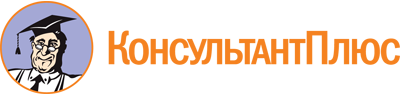 Приказ Рособрнадзора от 14.08.2020 N 831
(ред. от 12.01.2022)
"Об утверждении Требований к структуре официального сайта образовательной организации в информационно-телекоммуникационной сети "Интернет" и формату представления информации"
(Зарегистрировано в Минюсте России 12.11.2020 N 60867)Документ предоставлен КонсультантПлюс

www.consultant.ru

Дата сохранения: 10.11.2022
 Список изменяющих документов(в ред. Приказов Рособрнадзора от 07.05.2021 N 629,от 09.08.2021 N 1114, от 12.01.2022 N 24)Список изменяющих документов(в ред. Приказов Рособрнадзора от 07.05.2021 N 629,от 09.08.2021 N 1114, от 12.01.2022 N 24)